Федеральное государственное бюджетное образовательное учреждениевысшего профессионального образования«Тульский государственный педагогический университет им. Л.Н. Толстого»Факультет искусств, социальных и гуманитарных наукКафедра педагогики, дисциплин и методик начального образованияЦентр дополнительного и профессионального образованияЛИНГВИСТИЧЕСКИЙ ПРАКТИКУМ	Дополнительная образовательная программа для студентов 2-3 курсов, обучающихся по направлению «Начальное образование», желающих усовершенствовать умения  и навыки выполнения лингвистического анализа языковых единиц разных уровней. Цели программы: совершенствовать умения рассматривать морфемный состав и словообразовательные связи слов, орфограммы и их решения, а также части речи современного русского языка в структурном, функциональном и историческом аспектах.Программа предусматривает выделение тем в соответствии с разделами курса «Русский язык»:– «Словообразование»;– «Орфография»;– «Морфология».Лингвистический анализ – один из наиболее эффективных инструментов интеллектуального развития человека. Он развивает умение обнаруживать и оптимальным образом разрешать проблемные ситуации, выявлять функциональную сущность наблюдаемых эмпирических фактов различного рода (не только лингвистических). Для будущего педагога начальной школы овладение методикой анализа разноуровневых лингвистических единиц приобретает особую значимость, поскольку в его задачу входит формирование у учащихся языкового сознания, не искажённого ложными ассоциациями, что, в свою очередь,  закладывает фундамент для становления личности ребёнка и её успешной социализации.Программа рассчитана на 120 часов (60 аудиторных часов и 60 часов самостоятельной работы обучающихся) и реализуется на протяжении одного учебного года.	Аудиторные занятия проводятся 1 раз в неделю, продолжительность одного занятия – 90 минут (45 + 45 с перерывом 5 минут).Начало занятий с 30 октября 2015 года.Место проведения – ТГПУ им. Л.Н. Толстого, учебный корпус № 4, ауд. 505.Стоимость обучения 2000 рублей.Заявки принимаются: Адрес: г. Тула, пр. Ленина, д. 125, уч. корп.4, ауд. 517, 526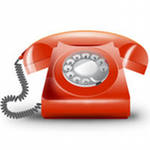 Факультет искусств, социальных и гуманитарных наук, тел. 35-20-90Адрес: г. Тула, пр. Ленина, д. 125, уч. корп.4, ауд. 98Центр дополнительного и профессионального образования, тел. 35-78-12